Администрация Дзержинского района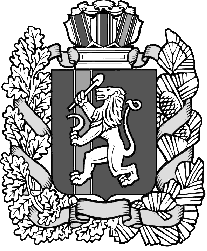 Красноярского краяПОСТАНОВЛЕНИЕс.Дзержинское14.07.2017										№ 384-пОб утверждении порядка предоставления и расходования средств субсидий юридическими лицами и индивидуальными предпринимателями, зарегистрированными на территории района, в рамках муниципальной программы «Устойчивое развитие сельских территорий Дзержинского района»Во исполнение постановления администрации Дзержинского района от 16.01.2017 № 11-п «Об утверждении муниципальной программы «Устойчивое развитие сельских территорий Дзержинского района», руководствуясь ст. 19 Устава района, ПОСТАНОВЛЯЮ:1. Утвердить порядок предоставления и расходования средств субсидий юридическими лицами и индивидуальными предпринимателями, зарегистрированными на территории района, в рамках муниципальной программы «Устойчивое развитие сельских территорий Дзержинского района» согласно приложению к настоящему постановлению.2. Контроль, за исполнением настоящего постановления возложить на заместителя главы района по сельскому хозяйству и оперативному управлению С.Н. Сухарева.3. Постановление вступает в силу в день, следующий за днем его официального опубликования.Глава района								Д.Н. Ашаев